ПОЛОЖЕНИЕОткрытое первенство города Новосибирска  по хоккею среди детско-юношеских команд в сезоне 2018-2019гг. Дивизионы: «Старшие юниоры      2004 г.р», «Младшие юниоры 2005 г.р»,  «Старшие юноши 2006 г.р», «Младшие юноши 2007 г.р», «Старшие дети 2008 г.р»,                            «Младшие дети 2009 г.р»г. Новосибирск, 2018             I. ОБЩИЕ ПОЛОЖЕНИЯОткрытое первенство города Новосибирска  по хоккею среди детско-юношеских команд в сезоне 2018-2019 гг. (в 6 возрастах: старшие юниоры 2004 г.р , младшие юниоры 2005 г. р., старшие юноши 2006 г. р., младшие юноши 2007 г. р., старшие дети 2008 г. р., младшие дети 2009 г. р.) (далее – Соревнования) проводится с целью привлечения детей, юношей и взрослых города Новосибирска и Новосибирской области к регулярным занятиям физической культурой и спортом.Основными задачами являются:- пропаганда здорового образа жизни, профилактика преступности, наркомании и алкоголизма;- популяризация хоккея среди всех слоев населения. -определение победителей  Открытого первенства города Новосибирска  по хоккею среди детско-юношеских  команд в сезоне 2018-2019 г. г. II. МЕСТО И СРОКИ ПРОВЕДЕНИЯ СОРЕВНОВАНИЙСоревнования проводятся в городе Новосибирске и Новосибирской области: - в закрытых спортивных ледовых дворцах с искусственным льдом: ЛДС «Звездный» (ул. Новосибирская,17), ЛДС «Кудряшовский» (д.п Кудряшовский, Зелёная,2) ЛДС «Локомотив» (ул. Первомайская,154), ЛА «НЦВСМ»(Зорге 82/3) СК «Энергия» (ул. Часовая,2), ЛДС «Бердск (г. Бердск, ул. Боровая,103), СК «Зима-лето» (г. Бердск, микрорайон Южный, 15 квартал), «Крытый каток» (р.п. Чик, ул.Потапова,18а), ЛДС «Сибирь» (Б.Хмельницкого,23), ЛДС «Малая Арена» (Б.Хмельницкого,23/1), ЛДС «СКА» (Воинская,2) , ЛА НЦВСМ (Зорге 82/3), Арена 300 (г. Искитим), «Вымпел»( Крытый каток, Зорге 107/1), ЛА «Родник»(Тюленина,10)- на открытом катке по адресу: «27 квартал» (Б. Хмельницкого, 68/1)Сроки проведения – 13 октября 2018 – 28 апреля 2019 согласно Календарю, являющемуся неотъемлемой частью настоящего Положения (Приложение 1).III. ОРГАНИЗАТОРЫ СОРЕВНОВАНИЙОбщее руководство организацией соревнований осуществляет Региональная общественной организации «Федерации хоккея Новосибирской области» при поддержке в части обеспечения спортивных обьектов  МАУ СДЮСШОР «ЦЗВС», , МБУ ДО ДЮСШ «Энергия», МАУ «НЦВСМ», ГАУ НСО «Дирекция спортивных мероприятий», в части обеспечения оплаты питания судей и наградной атрибутики МАУ «Стадион».Соревнования проводятся при поддержке Департамента физической культуры и спорта Новосибирской области, Управления физической культуры и спорта мэрии г. Новосибирска в части оказания информационной поддержки соревнования.Главный судья - Жирютин Д.ВРегиональная общественная организация «Федерация хоккея Новосибирской области» обеспечивает судейство и соблюдение требований Гражданского кодекса РФ об интеллектуальной собственности, и несет ответственность за нарушение авторских и смежных прав при публичном исполнении музыкальных произведений, публичной трансляции радио и телепередач. А также осуществляют действия в отношении персональных данных участников вышеуказанного мероприятия согласно Федеральному закону №152-ФЗ от 27.07.2006 "О персональных данных".IV. ТРЕБОВАНИЯ К УЧАСТНИКАМ И УСЛОВИЯ ИХ ДОПУСКАУчастниками Соревнований являются детско-юношеские команды, с любыми организационно правовыми формами, разрешенными действующим законодательством РФ, зарегистрированные на территории Новосибирска и Новосибирской области.Команды выступают в шести дивизионах:« СТАРШИЕ ЮНИОРЫ 2004 г.р.» «МЛАДШИЕ ЮНИОРЫ 2005 г.р.»«СТАРШИЕ ЮНОШИ 2006 г.р.»«МЛАДШИЕ ЮНОШИ 2007 г.р.»«СТАРШИЕ ДЕТИ 2008 г.р.»«МЛАДШИЕ ДЕТИ 2009 г.р.»За команды дивизиона «МЛАДШИЕ ДЕТИ 2009 г.р.» могут быть заявлены дети 2010 года рождения при наличии согласия обоих родителей и справки из врачебно-физкультурного диспансера с разрешением выступать за старшую возрастную группу.За команды дивизиона «СТАРШИЕ ДЕТИ 2008 г.р.» могут быть заявлены дети 2009 года рождения при наличии согласия обоих родителей и справки из врачебно-физкультурного диспансера с разрешением выступать за старшую возрастную группу. За команды дивизиона «МЛАДШИЕ ЮНОШИ 2007 г.р.» могут быть заявлены дети 2008 года рождения при наличии согласия обоих родителей и справки из врачебно-физкультурного диспансера с разрешением выступать за старшую возрастную группу. За команды дивизиона «СТАРШИЕ ЮНОШИ 2006 г.р.» могут быть заявлены дети 2007 года рождения при наличии согласия обоих родителей и справки из врачебно-физкультурного диспансера с разрешением выступать за старшую возрастную группу. За команды дивизиона «МЛАДШИЕ ЮНИОРЫ 2005 г.р.» могут быть заявлены дети 2006 г.р. при наличии согласия обоих родителей и справки из врачебно-физкультурного диспансера с разрешением выступать за старшую возрастную группу. За команды дивизиона «СТАРШИЕ ЮНИОРЫ 2004 г.р.» могут быть заявлены дети 2005 г.р. при наличии согласия обоих родителей и справки из врачебно-физкультурного диспансера с разрешением выступать за старшую возрастную группуВ состав команд  могут   быть включены Хоккеисты на один год старше, но родившиеся после 30 ноября года, предшествующего основному возрасту. В дивизионах «МЛАДШИЕ ЮНОШИ 2007 г.р.», «СТАРШИЕ ДЕТИ 2008 г.р.», «МЛАДШИЕ ДЕТИ 2009 г.р» силовые приемы запрещены.В дивизионе «Младшие дети 2009 г.р» разрешены замены игрового состава после совершения проброса.В соревнованиях, где запрещено применение силовых приемов, возможно включать в состав девочек на 2 года старше соответствующего возрастаКоличество полевых игроков в заявке на турнир должно быть не более 25, количество вратарей в заявке не более 5.Команды, участвующие в Соревнованиях, обязаны иметь либо два комплекта верхних свитеров темного и светлого цветов, либо один комплект цвета.Свитер хоккеиста должен иметь:- на груди в центре - единую эмблему команды;- на спине игровой номер;Свитер хоккеиста может иметь:- логотипы спонсоров клуба.Все команды, участвующие в соревнованиях, обязаны иметь электронный адрес (е-mail).Официальная переписка между организаторами и командами, участвующими в соревнованиях, ведется по электронной почте (e-mail: fhnso@yandex.ru). Организаторы обязаны обеспечивать своевременное размещение результатов матча соревнований на сайте czvs.netОснованием для допуска спортсмена к спортивным Соревнованиям по медицинским заключениям является заявка с отметкой «Допущен» (Приложение 2) напротив каждой фамилии спортсмена с подписью врача по лечебной физкультуре или врача по спортивной медицине и заверенной личной печатью, при наличии подписи с расшифровкой ФИО врача в конце заявки, заверенной печатью допустившей спортсмена медицинской организации, имеющей лицензию на осуществление медицинской деятельности.Список документов для заявочной документации подается до 12 октября 2018 г. и включает:- заявку команды по установленной форме Приложение № 2- идентификационную карточку хоккеиста;- допуск врача из врачебно-физкультурного диспансера, - цветную фотографию каждого игрока 3 х 4 см, оригинал и копию свидетельства (для игроков, не имеющих идентификационной карточки);- общую фотографию команды в клубных свитерах в электронном виде;- логотип команды в электронном виде.Дозаявка полевых игроков и вратарей разрешается в течение всего сезона.  Переход игроков с 2006 года рождения и старше из команды одной школы в другую школу оформляется договором перехода, утвержденного ФХР.Переход игроков c 2007 года рождения и моложе из школы в другую школу оформляется договором перехода, утвержденного Организаторами.Запрещается оказывать противоправное влияние на результаты спортивных соревнований, включенных в настоящее положение. Запрещается участвовать в азартных играх в букмекерских конторах и тотализаторах путем заключения пари на официальные спортивные соревнования в соответствии с требованиями, установленными пунктом 3 части 4 статьи 26.2. Федерального закона от 4 декабря 2007 года № 329-ФЗ «О физической культуре и спорте Российской Федерации». V. ПРОГРАММА СОРЕВНОВАНИЙСостав участников:Дивизион «Старшие ЮНИОРЫ 2004 г.р.»:1. «Локомотив 2004» ( МАУ СДЮСШОР «ЦЗВС»)2. «Звезда 2004» (МАУ СДЮСШОР «ЦЗВС»)3. «Лигры 2004 » (МАУ СДЮСШОР «ЦЗВС»)4. «Кристалл 2004» ( МБУ ДО ДЮСШ «Бердск»)5.  ХК «Энергомонтаж 2004» 6. «Энергия 2004» (МБУДО ДЮСШ «Энергия»)7. «Сибирь 2005» (ГАОУ школа интернат)Дивизион «Младшие ЮНИОРЫ 2005 г.р.»:1. «Звезда 2005» ( МАУ СДЮСШОР «ЦЗВС»)2. «Локомотив 2005» (МАУ СДЮСШОР «ЦЗВС»)3. «Олимпия 2005 » (МАУ СШ « Олимпия»)4. «Кристалл 2005» ( МБУ ДО ДЮСШ «Бердск»)5. «Сибирь 2006» (ГАОУ школа-интернат)6. «Штурм 2006» (ДЮХШ Коченёвского района)7. «Звезда 2006» (МАУ СДЮСШОР «ЦЗВСДивизион «СТАРШИЕ ЮНОШИ 2006 г.р.»:1. «Штурм-2 2006» (ДЮХШ Коченёвского района) 2. «Энергия 2006» (МБУДО ДЮСШ «Энергия») 3. «Лигры 2006» (МАУ СДЮСШОР «ЦЗВС)4.  ХК «Титаны 2006»5. «Локомотив 2007» (МАУ СДЮСШОР «ЦЗВС»)6. «Звезда 2007» (МАУ СДЮСШОР  «ЦЗВС»)7. «Сибирь 2007» (ГАОУ школа-интернат)Дивизион «МЛАДШИЕ ЮНОШИ 2007 г.р.» 1. «Звезда2 2007» (МАУ СДЮСШОР «ЦЗВС») 2. «Локомотив2 2007» (МАУ СДЮСШОР «ЦЗВС») 3. «Энергия  2007» (МБУДО ДЮСШ «Энергия») 4.  ХК «Айсберг-Колывань 2007» 5. «Штурм 2008» (ДЮХШ Коченёвского района) 6. «Сибирь 2008» (ГАОУ школа-интернат) 7. «Алтай 2007» (КГБУ СП ШОР по хоккею «Алтай», г. Барнаул)Дивизион «СТАРШИЕ ДЕТИ 2008 г.р.» 1. «Звезда 2008» (МАУ СДЮСШОР «ЦЗВС») 2.  ХК «Айсберг-Колывань 2008»  3. «Энергия 2008» (МБУДО ДЮСШ «Энергия») 4.  ХК «Титаны 2008» 5.  ХК «Вымпел 2008» 6.  «Локомотив 2008» (МАУ СДЮСШОР «ЦЗВС») 7.  «Локомотив2 2008» (МАУ СДЮСШОР «ЦЗВС») 8.  «Кристалл 2008» ( МБУ ДО ДЮСШ «Бердск») 9. «Звезда2 2008»(МАУ СДЮСШОР «ЦЗВС»)10. «Сибирь 2009»(ГАОУ школа-интернат)Дивизион «МЛАДШИЕ ДЕТИ 2009 г.р.» 1. «Звезда  2009» (МАУ СДЮСШОР «ЦЗВС»)  2. «Локомотив 2009» (МАУ СДЮСШОР «ЦЗВС») 3. «Лигры 2009» (МАУ СДЮСШОР «ЦЗВС») 4.  ХК «Энергомонтаж »  5. «Олимпия 2009» (МАУ СШ « Олимпия») 6.  ХК «Титаны 2009  7. «Энергия 2009» ( МБУ ДО ДЮСШ «Энергия») 8. «Сибирь2 2009» (ГАОУ школа-интернат) 9. «Кристалл 2009» (МБУ ДО ДЮСШ «Бердск»)10. «Штурм 2009» (ДЮХШ Коченёвского района)Соревнования в дивизионах проводятся в два круга по правилам принятым    IIHF(Международной Федерацией хоккея на льду) Продолжительность малого штрафа в матчах, проходящих на крытых ледовых катках, составляет 2 минуты чистого времени, на открытых ледовых площадках – 2 минуты без учета чистого времени.Продолжительность разминки команд перед матчем на крытых катках не более 7 минут на открытых катках не более 10 минут.Матч на крытых катках состоит из трех периодов с двумя 2 минутными перерывами для отдыха команд.Матч детей на открытых катках состоит из трех периодов с двумя 12 минутными перерывами для отдыха команд и подготовки хоккейной площадки.Продолжительность периода на крытых катках с учетом «чистого» времени 15 минут.Продолжительность периода на открытых катках без учета «чистого» времени 20 мин.Общая максимальная продолжительность матча на крытых катках составляет 1 час 15 мин.Общая максимальная продолжительность матча на открытых катках составляет 1 час 30 мин.В случае взятия одной из команд тайм-аута (30 секунд) время матча останавливается. По завершении тайм-аута отсчет времени матча возобновляется с момента остановки матча. Отсчет времени возобновляется после вбрасывания шайбы. Окончание времени матча фиксирует судья в поле.Все матчи соревнований должны быть проведены в сроки, установленные Календарями каждого дивизиона, являющимся неотъемлемой частью настоящего Положения.Перенос матча текущего тура по инициативе одной из команд допускается только по объективным причинам (болезнь более 1/2 заявленных игроков, участие команды в матчах Первенства федерального округа) с обязательным письменным уведомлением об этом главного судьи соревнований посредством электронной почты.Матч, запланированный на открытом катке, в случае неблагоприятных погодных условий может быть проведен на крытом катке.Назначение даты и времени проведения перенесенной игры производится главным судьей соревнований по согласованию с руководителями команд по средством электронной почты. Перенесенные матчи должны быть сыграны в   согласованные командами сроки. В случае неявки засчитывается поражение со счетом 0:5, а команде сопернице - победа со счетом 5:0.(исключения для команд, которые по объективным причинам не в состоянии прибыть на матч в связи с календарными матчами Первенства федеральных округов или по состоянию здоровья большинства игроков с подтверждённым диагнозом врача)  Если перенесенные игры были сыграны без согласования с главным судьей и назначенных судей, то обеим командам засчитывается техническое поражение.За победу в матче начисляется 2 очка, ничья-1 очко, за поражение – очки не начисляются. Овертайм и серии бросков для определения победителей не предусмотрены.По требованию тренера команды соперника, тренер другой команды обязан предоставить карточки участников на игроков, внесенных в протокол матча. В случае сомнений по идентификации игрока без стандартной «Регистрационной карточки» игрок может быть не допущен к матчу по решению главного судьи матча.Состав команды на одну игру 22 человека, в том числе не более 20 игроков, не более 2 вратарей и не более 2 официальных лиц.Команда, являющаяся условным хозяином площадки (стоящая в календаре первой), обязана обеспечить судей шайбами. Разминку команды проводят своими шайбами.VI. УСЛОВИЯ ПОДВЕДЕНИЯ ИТОГОВПо итогам турниров в дивизионах определяются победители и призеры «Открытого  первенства города Новосибирска  по хоккею среди детско-юношеских команд  в сезоне 2018-2019 г.г.Места команд в каждой возрастной группе по итогам Соревнований определяются по наибольшей сумме очков, набранных во всех матчах.Для определения текущего распределения мест между командами в период проведения Соревнований и по итогам Соревнований в случае равенства очков у двух или более команд применяются последовательно следующие критерии:- Более высокое место получает та из команд, которая набрала наибольшее количество очков во всех матчах между командами, имеющими одинаковое количество очков;- В случае если две или более команд имеют одинаковое количество очков , набранных во всех проведённых матчах , то более высокое место получает та из команд, которая имеет лучшую разницу заброшенных и пропущенных шайб во всех матчах между этими командами;-  В случае если две или более команд имеют одинаковое количество очков , набранных во всех проведённых матчах , то более высокое место получает та из команд, которая имеет лучшую разницу заброшенных и пропущенных шайб во всех матчах Соревнования;- В случае если две или более команд имеют одинаковое количество очков , набранных во всех проведённых матчах , то более высокое место получает та из команд, которая имеет наибольшее число побед во всех проведённых матчах;- В случае если две или более команд имеют одинаковое количество очков , набранных во всех проведённых матчах , то более высокое место получает та из команд, которая имеет наибольшее количество шайб , заброшенных командой во всех проведённых матчах;- В случае если две или более команды имеют одинаковое количество очков, ничейный исход в личных встречах, а также одинаковое количество заброшенных и пропущенных шайб, то распределение мест определяется жребием.Отчёт о проведении соревнований предоставляется в управление физической культуры и спорта мэрии города Новосибирска не позднее 5(пяти) рабочих дней после окончания соревнования.VII. НАГРАЖДЕНИЕ ПОБЕДИТЕЛЕЙКоманды, занявшие первые места по итогам турниров в дивизионах:«СТАРШИЕ ЮНИОРЫ 2004 г.р» «МЛАДШИЕ ЮНИОРЫ 2005 г.р.», «СТАРШИЕ ЮНОШИ 2006 г.р.», «МЛАДШИЕ ЮНОШИ 2007 г.р.», «СТАРШИЕ ДЕТИ 2008 г.р.», «МЛАДШИЕ ДЕТИ 2009 г.р» получают звания победитель «Открытого первенства города Новосибирска по хоккею среди детско-юношеских спортивных школ в сезоне 2018-2019 гг.». Команда, занявшие вторые или третье места по итогам турниров в дивизионах: «СТАРШИЕ ЮНИОРЫ 2004 г.р», «МЛАДШИЕ ЮНИОРЫ 2005 г.р.», «СТАРШИЕ ЮНОШИ 2006 г.р.», «МЛАДШИЕ ЮНОШИ 2007 г.р.», «СТАРШИЕ ДЕТИ 2008 г.р.», «МЛАДШИЕ ДЕТИ 2009 г.р» получают звания серебряный и бронзовый призеры «Открытого первенства города Новосибирска по хоккею среди детско-юношеских спортивных школ в сезоне 2018-2019 гг.». На церемонии подведения итогов соревнований команды - победители и призеры награждаются кубками и дипломами, игроки команд - медалями и грамотами.Лучшие игроки в каждом дивизионе награждаются ценными призами по номинациям: лучший нападающий, лучший защитник, лучший вратарь.VIII. УСЛОВИЯ ФИНАНСИРОВАНИЯПредоставление муниципального имущества для проведения Соревнований производится в порядке, определенном законодательством РФ и нормативно-правовыми актами муниципального образования – города Новосибирска.Расходы, связанные с питанием судей и обслуживающего персонала, организацией торжественной церемонии закрытия хоккейного сезона, а также наградной атрибутикой несет МАУ «Стадион». Материально-ответственное лицо – Жирютин Дмитрий Владимирович.IX. ОБЕСПЕЧЕНИЕ БЕЗОПАСНОСТИ УЧАСТНИКОВ И ЗРИТЕЛЕЙ Соревнования проводятся на спортивных сооружениях, отвечающих требованиям соответствующих нормативных правовых актов, действующих на территории Российской Федерации.              Организация медицинского обеспечения соревнований осуществляется в соответствии с 	Приказом Министерства здравоохранения РФ от 1 марта 2016 г. N 134н "О Порядке организации оказания медицинской помощи лицам, занимающимся физической культурой и спортом (в том числе при подготовке и проведении физкультурных мероприятий и спортивных мероприятий), включая порядок медицинского осмотра лиц, желающих пройти спортивную подготовку, заниматься физической культурой и спортом в организациях и (или) выполнить нормативы испытаний (тестов) Всероссийского физкультурно-спортивного комплекса "Готов к труду и обороне".           На соревнованиях в течение всего времени дежурит медицинский работник. Ответственность за медицинское обслуживание участников и зрителей соревнований возлагается  на МАУ «Стадион».Собственник объекта спорта МАУ «НЦВСМ», на котором проводятся соревнования, РОО «Федерация хоккея Новосибирской области» обеспечивают общественный порядок и общественную безопасность на объектах спорта в соответствии с постановлением Правительства Российской Федерации от 18 апреля 2014 г. № 353, инструкцией и планом по обеспечению общественного порядка и общественной безопасности на объекте спорта при проведении официальных спортивных соревнований.Ответственность за обеспечение общественного порядка и общественной безопасности при проведении соревнований возлагается на собственника обьекта совместно с РОО «Федерация хоккея Новосибирской области»X. СТРАХОВАНИЕ УЧАСТНИКОВУчастникам Соревнований рекомендуется при себе иметь договор (оригинал) о страховании от несчастных случаев, жизни и здоровья.Страхование участников осуществляется клубами или самими участниками Соревнований.XI. ПОДАЧА ЗАЯВОК НА УЧАСТИЕКаждая команда, принимающая участие в соревнованиях, оформляет заявку по форме, утвержденной соответствующим Положением.Сроки проведения заявочной кампании с 01.10.2018 по 12.10.2018Заявка (дозаявка) команд подаётся в двух экземплярах в отпечатанном виде и должна содержать именной заявочный список команды, включая официальных лиц; Заявка (дозаявка) команд должна иметь: - отметку «Допущен» напротив каждой фамилии спортсмена с подписью врача по лечебной физкультуре или спортивной медицине, заверенную личной печатью;- отметку о количестве допущенных участников, заверенную подписью главного врача медицинской организации с расшифровкой ФИО в конце заявки, - оттиск печати медицинской организации, имеющей лицензию на осуществление медицинской деятельности, перечень работ и услуг которой включает лечебную физкультуру и спортивную медицину;- подпись с расшифровкой ФИО руководителя команды, участвующего в соревнованиях;- для отдельно заявленных участников допускается медицинская справка о допуске к соревнованиям, подписанная врачом по лечебной физкультуре или врачом по спортивной медицине и заверенная печатью медицинской организации, отвечающей вышеуказанным требованиям.Команда, не предоставивший оформленный по форме заявочный лист, в установленные Положениями сроки к соревнованиям не допускается.Сроки и порядок проведения дозаявки (отзаявки) игроков определяются Положениями.Команда, не направившая дозаявочный лист, не имеет права заявлять на игры соревнований новых игроков. Перед каждым матчем тренер команды обязан предоставить главному судье матча заявочный лист на матч по установленной форме с указанием игровых номеров и амплуа игроков (Приложение 3).Порядок определения наказаний хоккеистов и представителей участников Соревнований после совершения ими дисциплинарных нарушений (Приложение №4). Официальный протокол матча (Приложение №5)Настоящее положение является приглашением на вышеуказанные СоревнованияПриложение 1к Положению о проведении открытого первенства города                                                                                                  Новосибирска по хоккею среди детско-юношеских команд   в сезоне 2018-2019Дивизион «СТАРШИЕ ЮНИОРЫ 2004 г.р.»:УЧАСТНИКИ:1. «Локомотив 2004» (МАУ СДЮСШОР «ЦЗВС»)2. «Звезда 2004» (МАУ СДЮСШОР «ЦЗВС»)3. «Лигры 2004 » (МАУ СДЮСШОР «ЦЗВС»)4. «Кристалл 2004» ( МБУ ДО ДЮСШ «Бердск»)5.«Ермак2004»6. «Энергия 2004» (МБУДО ДЮСШ «Энергия») 7. «Сибирь 2005» (ГАОУ школа интернат)* Указанные в календаре даты могут корректироваться принимающей стороной, по согласованию с командой соперника и главным судьей, в зависимости от загруженности ЛДС. Даты игр могут не совпадать с началом тура в силу объективных причин: календарные матчи первенства России, отсутствие по болезни более 50% заявочного списка команды, при наличии справки от врача.  Анонс и результаты матчей будут своевременно выкладываться на сайт novosib-sport.ru  Дивизион «МЛАДШИЕ ЮНИОРЫ 2005 г.р.»:УЧАСТНИКИ:1. «Звезда 2005» ( МАУ СДЮСШОР «ЦЗВС»)2. «Локомотив 2005» (МАУ СДЮСШОР «ЦЗВС»)3. «Олимпия 2005 » (МАУ СШ « Олимпия»)4. «Кристалл 2005» ( МБУ ДО ДЮСШ «Бердск»)5. «Сибирь 2006» (ГАОУ школа-интернат)6. «Штурм 2006» (ДЮХШ Коченёвского района)7. «Звезда 2006»(МАУ СДЮСШОР «ЦЗВС)* Указанные в календаре даты могут корректироваться принимающей стороной, по согласованию с командой соперника и главным судьей, в зависимости от загруженности ЛДС. Даты игр могут не совпадать с началом тура в силу объективных причин: календарные матчи первенства России, отсутствие по болезни более 50% заявочного списка команды, при наличии справки от врача.  Анонс и результаты матчей будут своевременно выкладываться на сайт novosib-sport ruДивизион «СТАРШИЕ ЮНОШИ 2006 г.р.»:УЧАСТНИКИ:1. «Штурм-2 2006» (ДЮХШ Коченёвского района) 2. «Энергия 2006» (МБУДО ДЮСШ «Энергия») 3. «Лигры 2006» (МАУ СДЮСШОР «ЦЗВС)4.  ХК «Титаны 2006» 5. «Локомотив 2007» (МАУ СДЮСШОР «ЦЗВС»)6. «Звезда 2007»(МАУ СДЮСШОР «ЦЗВС» )7. «Сибирь 2007» (ГАОУ школа-интернат)* Указанные в календаре даты могут корректироваться принимающей стороной, по согласованию с командой соперника и главным судьей, в зависимости от загруженности ЛДС. Даты игр могут не совпадать с началом тура в силу объективных причин: календарные матчи первенства России, отсутствие по болезни более 50% заявочного списка команды, при наличии справки от врача.  Анонс и результаты матчей будут своевременно выкладываться на сайт novosib-sport.ruДивизион «МЛАДШИЕ ЮНОШИ 2007 г.р.»:УЧАСТНИКИ: 1. «Звезда2 2007» (МАУ СДЮСШОР «ЦЗВС») 2. «Локомотив2 2007» (МАУ СДЮСШОР «ЦЗВС») 3. «Энергия 2 2007» (МБУДО ДЮСШ «Энергия») 4.  ХК «Айсберг-Колывань 2007» 5. «Штурм 2008» (ДЮХШ Коченёвского района) 6. «Сибирь 2008» (ГАОУ школа-интернат) 7. «Алтай 2007» (КГБУ СП ШОР по хоккею «Алтай, г. Барнаул)* Указанные в календаре даты могут корректироваться принимающей стороной, по согласованию с командой соперника и главным судьей, в зависимости от загруженности ЛДС. Даты игр могут не совпадать с началом тура в силу объективных причин: календарные матчи первенства России, отсутствие по болезни более 50% заявочного списка команды, при наличии справки от врача.  Анонс и результаты матчей будут своевременно выкладываться на сайт novosib-sport.ruДивизион «СТАРШИЕ ДЕТИ 2008 г.р.»:УЧАСТНИКИ: 1. «Звезда 2008» (МАУ СДЮСШОР «ЦЗВС») 2.  ХК «Айсберг-Колывань 2008»  3. «Энергия 2008» (МБУДО ДЮСШ «Энергия») 4.  ХК «Титаны 2008» 5.  ХК «Вымпел 2008» 6.  «Локомотив 2008» (МАУ СДЮСШОР «ЦЗВС») 7.  «Локомотив2 2008» (МАУ СДЮСШОР «ЦЗВС») 8.  «Кристалл 2008» ( МБУ ДО ДЮСШ «Бердск») 9. «Звезда2 2008»(МАУ СДЮСШОР «ЦЗВС»)10. «Сибирь 2009»(ГАОУ школа-интернат)* Указанные в календаре даты могут корректироваться принимающей стороной, по согласованию с командой соперника и главным судьей, в зависимости от загруженности ЛДС. Даты игр могут не совпадать с началом тура в силу объективных причин: календарные матчи первенства России, отсутствие по болезни более 50% заявочного списка команды, при наличии справки от врача.  Анонс и результаты матчей будут своевременно выкладываться на сайт novosib-sport.ruДивизион «МЛАДШИЕ ДЕТИ 2009 г.р.»:УЧАСТНИКИ: 1. «Звезда 2009» (МАУ СДЮСШОР «ЦЗВС») 2. «Лигры 2009» (МАУ СДЮСШОР «ЦЗВС») 3. «Локомотив 2009» (МАУ СДЮСШОР «ЦЗВС») 4. «Олимпия 2009» (МАУ СШ «Олимпия») 5.  ХК «Титаны 2009»  6. «Энергия 2009» (МБУДО ДЮСШ «Энергия») 7. «Сибирь2 2009» (ГАОУ школа-интернат) 8. «Кристалл 2009» (МБУ ДО ДЮСШ «Бердск») 9. «Штурм 2009»(ДЮХШ Коченёвского района)10. ХК «Ермак 2009» * Указанные в календаре даты могут корректироваться принимающей стороной, по согласованию с командой соперника и главным судьей, в зависимости от загруженности ЛДС. Даты игр могут не совпадать с началом тура в силу объективных причин: календарные матчи первенства России, отсутствие по болезни более 50% заявочного списка команды, при наличии справки от врача.  Анонс и результаты матчей будут своевременно выкладываться на сайт novosib-sport.ruПриложение 2Руководящий состав командыДаю свое согласие на обработку, использование и хранение персональных данных участников спортивной делегации, согласно Федеральному закону №152-ФЗ от 27.07.2006 «О персональных данных», необходимых для организации и проведения вышеуказанных СоревнованийПриложение № 3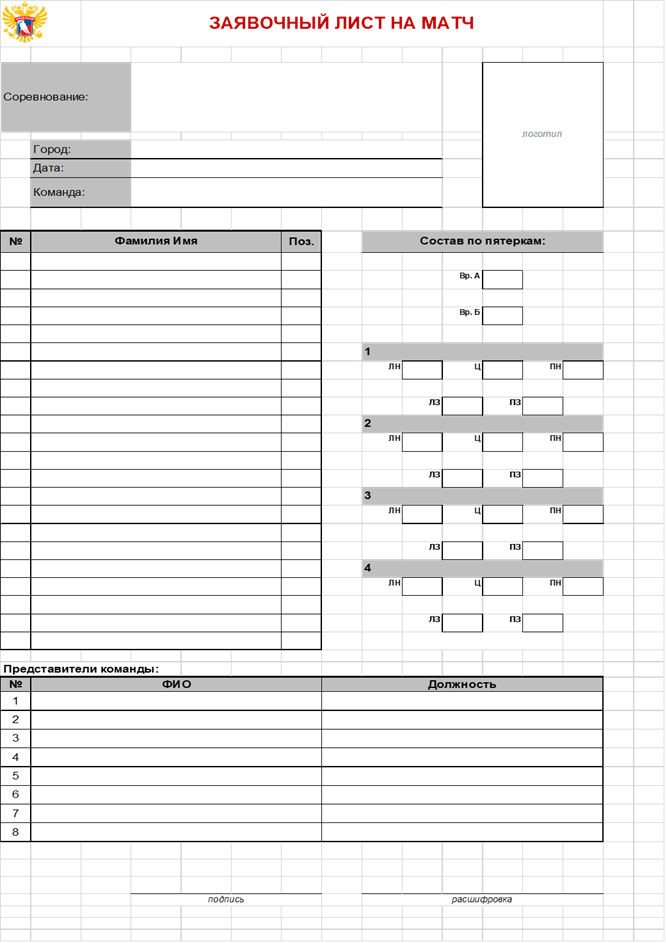 Приложение №4Порядок определения наказаний хоккеистов и представителей участников Соревнований после совершения ими дисциплинарных нарушений		Настоящим Приложением к Регламенту устанавливается перечень инцидентов в матчах Соревнований, которые рассматриваются в качестве основания для наложения на хоккеистов и представителей участников Соревнования дополнительных наказаний.Приложение 5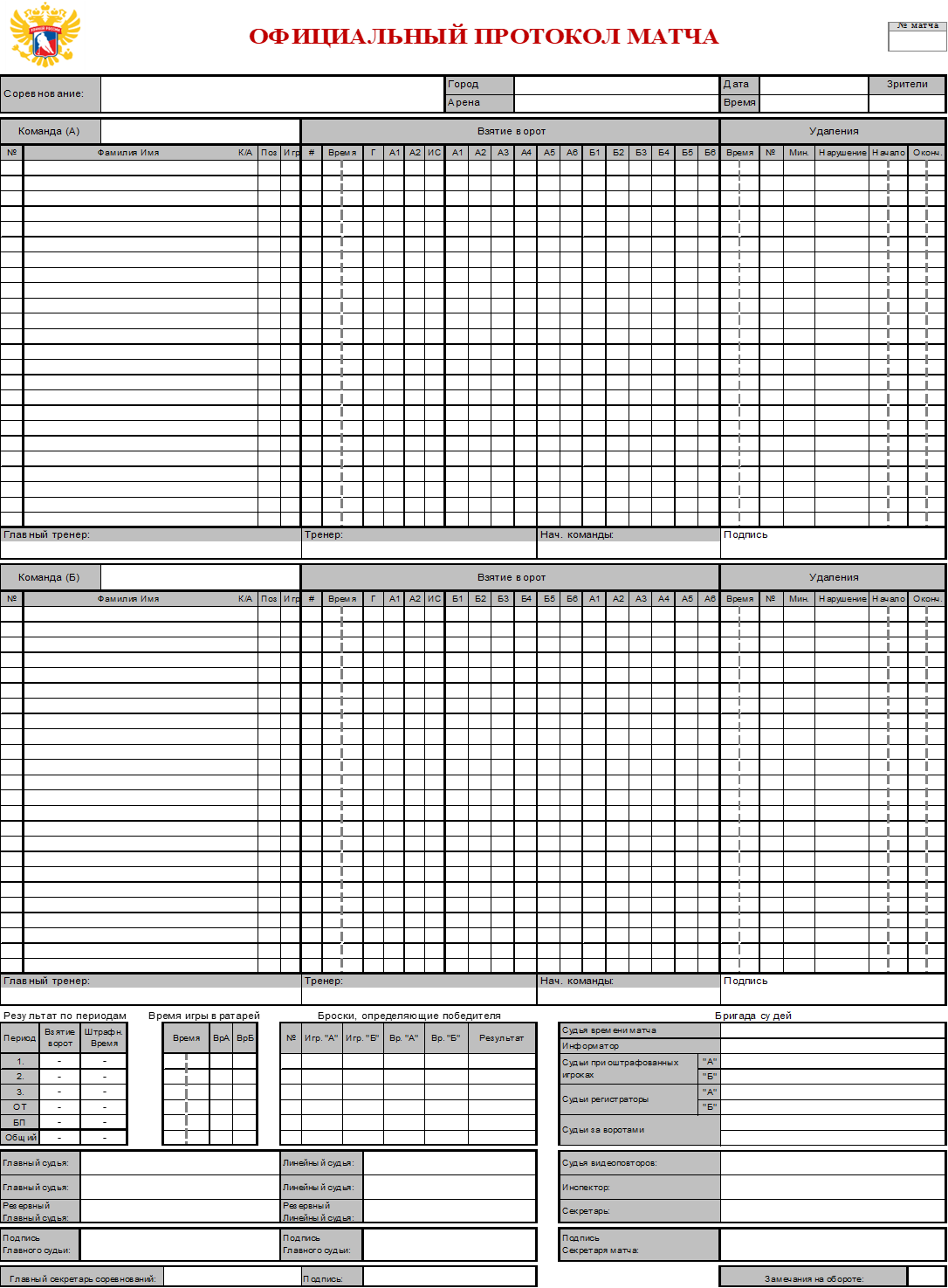 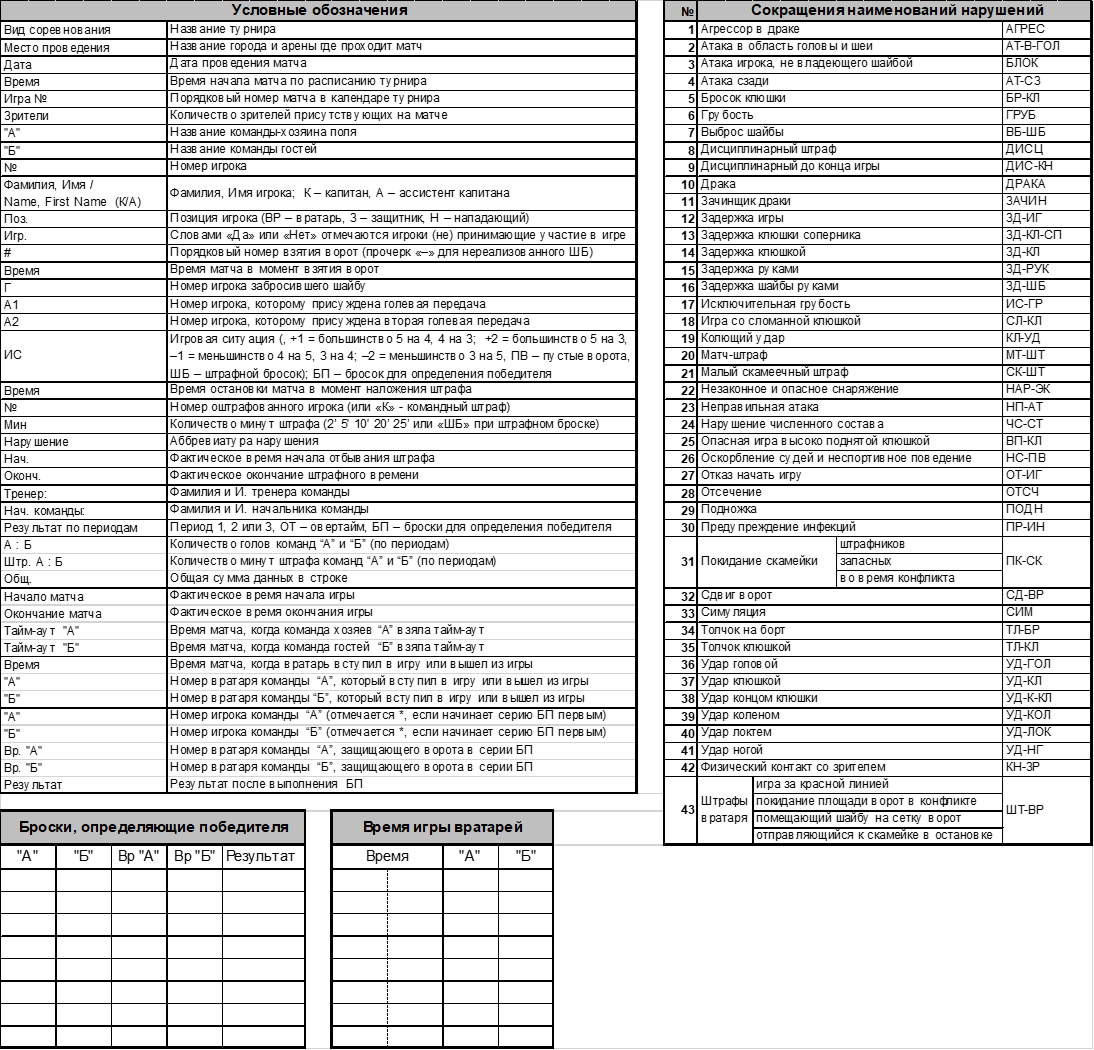    УТВЕРЖДАЮ: СОГЛАСОВАНО:СОГЛАСОВАНО:Директор МАУ «Стадион»__________________ А. А. Тропников«____» __________________2018 г.СОГЛАСОВАНО:Директор МАУ СДЮСШОР «ЦЗВС»_________________В.А. Бочкарёв«____» _________________2018 г.СОГЛАСОВАНО:Директор МБУ ДО ДЮСШ «Энергия»_________________ Ю. В. Шиллер«____» _________________2018 г.СОГЛАСОВАНО:Директор МАУ «НЦВСМ»_____________В. Ф. Захаров«____» __________________2018 г.ТурЛДСДатаВремяМатчМатчМатчСчет3«Сибирь»20.10.2018(сб)10.15Сибирь2005-Кристалл20047:23«Локомотив»21.10.2018(вс)13.00Лигры2004-Локомотив20042:56«НЦВСМ»28.10.2018(вс)10.00Лигры 2004-Энергия20042:47«Локомотив»28.10.2018(вс)16.15Локомотив2004-Ермак20044:84«Зима-Лето»11.11.2018(сб)14.30Кристалл2004-Ермак200411:04«Энергия»11.11.2018(вс)16.30Энергия2004-Локомотив20046:61«Звёздный»17.11.2018(сб)09.15Ермак 2004-Звезда20043:61«Зима-лето»17.11.2018(сб)13.30Кристалл2004-Энергия20044:36«Зима-Лето»18.11.2018(вс)10.15Кристалл2004-Звезда20041:17«Зима-Лето»24.11.2018(сб)перКристалл2004-Лигры2004пер5«Локомотив»25.11.2018(вс)13.45Локомотив2004-Кристалл20041:97«Сибирь»01.12.2018(сб)08.15Сибирь2005-Звезда20042:23«Энергия»01.12.2018(сб)14.45Энергия 2004-Ермак20047:65«Звёздный»02.12.2018(вс)13.30Звезда2004-Энергия20044:61«НЦВСМ»02.12.2018(вс)10.00Лигры2004-Сибирь20053:55ЛДС Сибирь08.12.2018(сб)12.45Ермак2004-Сибирь20051:72«Энергия»09.12.2018(вс)перЭнергия2004-Сибирь2005пер2«НЦВСМ»16.12.2018(вс)10.00Ермак2004-Лигры20048:52«Локомотив»22.12.2018(сб)13.00Локомотив2004-Звезда20042:64«НЦВСМ»27.12.2018(чт)11.45Лигры2004-Звезда20040:106«Сибирь»29.12.2018(сб)перСибирь2005-Локомотив2004перII круг II круг II круг II круг II круг II круг II круг II круг 10«НЦВСМ»10.02.2019(вс)Лигры2004-Локомотив200410«Зима-Лето»16.02.2019(сб)Кристалл2004-Сибирь200513«Энергия»16.02.2019(сб)Энергия2004-Лигры200412«Сибирь»17.02.2019(вс)Сибирь2005-Ермак200412«Зима-Лето»17.02.2019(вс)Кристалл2004-Локомотив200411«Локомотив»23.02.2019(сб)Локомотив2004-Энергия20048«Звёздный»23.02.2019(сб)Звезда2004-Ермак200411«Звёздный»24.02.2019(вс)Звезда2004-Лигры200412«Энергия»02.03.2019(сб)Энергия2004-Звезда20049«НЦВСМ»03.03.2019(вс)Лигры2004-Ермак200411«Зима-Лето»09.03.2019(сб)Кристалл2004-Ермак 20048«Энергия»10.03.2019(вс)Энергия2004-Кристалл200413«Звёздный»16.03.2019(сб)Звезда2004-Кристалл200413«Локомотив»16.03.2019(сб)Локомотив2004-Сибирь20058«Сибирь»17.03.2019(вс)Сибирь2005-Лигры200414«Локомотив»23.03.2019(сб)Локомотив2004-Ермак200414«Звёздный»06.04.2019(сб)Звезда2004-Сибирь200514«НЦВСМ»07.04.2019(вс)Лигры2004-Кристалл20049«Сибирь»07.04.2019(вс)Сибирь2005-Энергия200410«Энергия»14.04.2019(вс)Энергия2004-Ермак20049«Звёздный»14.04.2019(вс)Звезда2004-Локомотив2004Номер тура и уточнение даты матчей второго круга будет возможно после окончания первого круга Первенства СДФО, так как календарь электронный и зависит от распределения мест.Начало матчей второго круга запланировано на 10 февраля13-14,20-21,27-28 апреля-даты для проведения перенесённых матчейНомер тура и уточнение даты матчей второго круга будет возможно после окончания первого круга Первенства СДФО, так как календарь электронный и зависит от распределения мест.Начало матчей второго круга запланировано на 10 февраля13-14,20-21,27-28 апреля-даты для проведения перенесённых матчейНомер тура и уточнение даты матчей второго круга будет возможно после окончания первого круга Первенства СДФО, так как календарь электронный и зависит от распределения мест.Начало матчей второго круга запланировано на 10 февраля13-14,20-21,27-28 апреля-даты для проведения перенесённых матчейНомер тура и уточнение даты матчей второго круга будет возможно после окончания первого круга Первенства СДФО, так как календарь электронный и зависит от распределения мест.Начало матчей второго круга запланировано на 10 февраля13-14,20-21,27-28 апреля-даты для проведения перенесённых матчейНомер тура и уточнение даты матчей второго круга будет возможно после окончания первого круга Первенства СДФО, так как календарь электронный и зависит от распределения мест.Начало матчей второго круга запланировано на 10 февраля13-14,20-21,27-28 апреля-даты для проведения перенесённых матчейНомер тура и уточнение даты матчей второго круга будет возможно после окончания первого круга Первенства СДФО, так как календарь электронный и зависит от распределения мест.Начало матчей второго круга запланировано на 10 февраля13-14,20-21,27-28 апреля-даты для проведения перенесённых матчейНомер тура и уточнение даты матчей второго круга будет возможно после окончания первого круга Первенства СДФО, так как календарь электронный и зависит от распределения мест.Начало матчей второго круга запланировано на 10 февраля13-14,20-21,27-28 апреля-даты для проведения перенесённых матчейНомер тура и уточнение даты матчей второго круга будет возможно после окончания первого круга Первенства СДФО, так как календарь электронный и зависит от распределения мест.Начало матчей второго круга запланировано на 10 февраля13-14,20-21,27-28 апреля-даты для проведения перенесённых матчейТурЛДСДатаВремяМатчМатчМатчСчет1м/а«Сибирь»06.10.2018(сб)14.15Сибирь2006-Штурм20069:01«Звёздный»13.10.2018(сб)10.30Звезда2005-Кристалл20052:51«Звёздный»14.10.2018(вс)12.15Звезда2006-Олимпия200516:12«Звёздный»17.10.2018(ср)10.15Звезда2005-Звезда2006  9:12«Штурм»20.10.2018(сб)15.00Штурм2006-Олимпия20057:47«Звёздный»20.10.2018(сб)16.45Звезда2006-Локомотив20059:32«Локомотив»28.10.2018(вс)14.45Локомотив2005-Сибирь20061:83«Штурм»28.10.2018(вс)15.00Штурм2006-Звезда20061:66«Локомотив»03.11.2018(сб)15.00Локомотив2005-Олимпия20052:33«Зима-Лето»17.11.2018(сб)15.15Кристалл2005-Локомотив20059:23м/а «Сибирь»25.11.2018(сб)10.15Сибирь2006-Звезда20053:04«Штурм»24.11.2018(сб)15:15Штурм2006-Кристалл20054:14«Локомотив»24.11.2018(сб)13.45Локомотив2005-Звезда20050:75«Зима-Лето»01.12.2018(сб)14.45Кристалл2005-Олимпия200512:05«Штурм»01.12.2018(сб)15.15Штурм2006-Локомотив200513:24ЛДС Сибирь08.12.2018(сб)08.00Сибирь2006-Олимпия200510:26«Зима-Лето»08.12.2018(сб)08.30Кристалл2005-Звезда20063:05«Звёздный»15.12.2018(сб)перЗвезда2006-Сибирь2006пер6«Звёздный»28.12.2018(вс)перЗвезда2005-Штурм20064:17«Звёздный»29.12.2018(сб)10.15Олимпия2005-Звезда20051:97«Зима-Лето»29.12.2018(сб)перКристалл 2005-Сибирь2006перII круг II круг II круг II круг II круг II круг II круг II круг «Звёздный»02.02.2019(сб)Звезда2006-Олимпия2005«Локомотив»02.02.2019(сб)Локомотив2005-Кристалл2005«Локомотив»09.02.2019(сб)Локомотив2005-Звезда2006«Звёздный»16.02.2019(сб)Звезда2006-Штурм2006«Локомотив»16.02.2019(сб)Локомотив2005-Олимпия2005«Штурм»23.02.2019(сб)Штурм2006-Сибирь2006«Штурм»02.03.2019(сб)Штурм2006-Олимпия2005«Сибирь»02.03.2019(сб)Сибирь2006-Локомотив2005«Звёздный»09.03.2019(сб)Звезда2006-Звезда2005«Локомотив»09.03.2019(сб)Локомотив2005-Штурм2006«Звёздный»10.03.2019(вс)Звезда2005-Олимпия2005«Сибирь»16.03.2019(сб)Сибирь2006-Олимпия2005«Звёздный»30.03.2019(сб)Звезда2005-Сибирь2006«Зима-Лето»30.03.2019(сб)Кристалл2005-Штурм2006«Штурм»06.04.2019(сб)Штурм2006-Звезда2005«Звёздный»06.04.2019(сб)Звезда2006Кристалл2005«Зима-Лето»07.04.2019(вс)Кристалл2005-Олимпия2005«Звёздный»07.04.2019(вс)Звезда2005-Локомотив2005«Сибирь»13.04.2019(сб)Сибирь2006-Звезда2006«Зима-лето»14.04.2019(вс)Кристалл2005-Звезда2005«Сибирь»20.04.2019(сб)Сибирь2006-Кристалл2005Номер тура и уточнение даты матчей второго круга будет возможно после окончания первого круга Первенства СДФО, так как календарь электронный и зависит от распределения мест.Начало матчей второго круга запланировано на 10 февраля13-14,20-21,27-28 апреля-даты для проведения перенесённых матчейНомер тура и уточнение даты матчей второго круга будет возможно после окончания первого круга Первенства СДФО, так как календарь электронный и зависит от распределения мест.Начало матчей второго круга запланировано на 10 февраля13-14,20-21,27-28 апреля-даты для проведения перенесённых матчейНомер тура и уточнение даты матчей второго круга будет возможно после окончания первого круга Первенства СДФО, так как календарь электронный и зависит от распределения мест.Начало матчей второго круга запланировано на 10 февраля13-14,20-21,27-28 апреля-даты для проведения перенесённых матчейНомер тура и уточнение даты матчей второго круга будет возможно после окончания первого круга Первенства СДФО, так как календарь электронный и зависит от распределения мест.Начало матчей второго круга запланировано на 10 февраля13-14,20-21,27-28 апреля-даты для проведения перенесённых матчейНомер тура и уточнение даты матчей второго круга будет возможно после окончания первого круга Первенства СДФО, так как календарь электронный и зависит от распределения мест.Начало матчей второго круга запланировано на 10 февраля13-14,20-21,27-28 апреля-даты для проведения перенесённых матчейНомер тура и уточнение даты матчей второго круга будет возможно после окончания первого круга Первенства СДФО, так как календарь электронный и зависит от распределения мест.Начало матчей второго круга запланировано на 10 февраля13-14,20-21,27-28 апреля-даты для проведения перенесённых матчейНомер тура и уточнение даты матчей второго круга будет возможно после окончания первого круга Первенства СДФО, так как календарь электронный и зависит от распределения мест.Начало матчей второго круга запланировано на 10 февраля13-14,20-21,27-28 апреля-даты для проведения перенесённых матчейНомер тура и уточнение даты матчей второго круга будет возможно после окончания первого круга Первенства СДФО, так как календарь электронный и зависит от распределения мест.Начало матчей второго круга запланировано на 10 февраля13-14,20-21,27-28 апреля-даты для проведения перенесённых матчейТурЛДСДатаВремяМатчМатчМатчСчет1«Сибирь»20.10.2018(сб)13.30Сибирь2007-Штурм2 20065:31«Энергия»20.10.2018(сб)13.00Энергия2006-Локомотив20070:71«Локомотив»21.10.2018(вс)14.30Лигры2006-Титаны200610:02«СКА»27.10.2018(сб)перТитаны2006-Звезда2007пер2«Локомотив»28.10.2018(вс)13.15Локомотив2007-Лигры20065:12м/а «Сибирь»27.10.2018(вс)11.45Сибирь2007-Энергия20065:13«Штурм»17.11.2018(сб)13.30Штурм2 2006-Звезда20071:33«НЦВСМ»18.11.2018(вс)10.00Лигры2006-Сибирь20073:43«Локомотив»02.12.2018(вс)12.30Локомотив2007-Титаны200614:04«Звёздный»24.11.2018(сб)14.45Звезда2007-Локомотив20071:54«Сибирь»25.11.2018(вс)перСибирь2007-Титаны2006пер4«Штурм»24.11.2018(сб)11.15Штурм2 2006-Энергия20062:55«Энергия»01.12.2018(сб)перЭнергия2006-Звезда2007пер5«НЦВСМ»02.12.2018(вс)11.30Лигры2006-Штурм2 20061:15«Локомотив»02.12.2018(вс)перЛокомотив2007-Сибирь2007пер6«Звёздный»22.12.2018(сб)14.30Звезда2007-Сибирь20072:46«Штурм»08.12.2018(сб)15.15Штурм2 2006-Титаны20065:06«Энергия»09.12.2018(вс)перЭнергия2006-Лигры2006пер7«Звёздный»16.12.2018(вс)17.00Звезда2007-Лигры20062:87«Энергия»30.12.2018(вс)13.15Энергия2006-Титаны200610:47«Локомотив»16.12.2018(вс)перЛокомотив2007-Штурм2 2006пер22-23,29-30 декабря-даты для проведения перенесённых матчей22-23,29-30 декабря-даты для проведения перенесённых матчей22-23,29-30 декабря-даты для проведения перенесённых матчей22-23,29-30 декабря-даты для проведения перенесённых матчей22-23,29-30 декабря-даты для проведения перенесённых матчей22-23,29-30 декабря-даты для проведения перенесённых матчей22-23,29-30 декабря-даты для проведения перенесённых матчей22-23,29-30 декабря-даты для проведения перенесённых матчейII круг II круг II круг II круг II круг II круг II круг II круг 8«Штурм»09.02.2019(сб)Штурм2 2006-Сибирь20078«Локомотив»10.02.2019(вс)Локомотив2007-Энергия20068«СКА»10.02.20199вс)Титаны2006-Лигры20069«Звёздный»16.02.2019(сб)Звезда2007-Титаны20069«НЦВСМ»17.02.2019(вс)Лигры2006-Локомотив20079«Энергия17.02.2019(вс)Энергия2006-Сибирь200710«Звёздный»23.02.2019(сб)Звезда2007-Штурм2 200610«Сибирь»24.02.2019(вс)Сибирь2007-Лигры200610«Титаны»24.02.2019(вс)Титаны2006-Локомотив200711«Локомотив»02.03.2019(сб)Локомотив2007-Звезда200711«СКА»03.03.2019(вс)Титаны2006-Сибирь200711«Энергия»03.03.2019(вс)Энергия2006-Штурм2 200612«Звёздный»09.03.2019(сб)Звезда2007-Энергия200612«Штурм»10.03.2019(вс)Штурм2 2006-Лигры200612    «Сибирь»10.03.2019(вс)Сибирь2007-Локомотив200713«Сибирь»16.03.2019(сб)Сибирь2007-Звезда200713«СКА»17.03.2019(вс)Титаны2006-Штурм2 200613«НЦВСМ»17.03.2019(вс)Лигры2006-Энергия200614«НЦВСМ»07.04.2019(вс)Лигры2006-Звезда200714«СКА»07.04.2019(вс)Титаны2006-Энергия200614«Штурм»07.04.2019(вс)Штурм2 2006-Локомотив200713-14,20-21,27-28 апреля-даты для проведения перенесённых матчей13-14,20-21,27-28 апреля-даты для проведения перенесённых матчей13-14,20-21,27-28 апреля-даты для проведения перенесённых матчей13-14,20-21,27-28 апреля-даты для проведения перенесённых матчей13-14,20-21,27-28 апреля-даты для проведения перенесённых матчей13-14,20-21,27-28 апреля-даты для проведения перенесённых матчей13-14,20-21,27-28 апреля-даты для проведения перенесённых матчей13-14,20-21,27-28 апреля-даты для проведения перенесённых матчейТурЛДСДатаВремяМатчМатчМатчСчет1м/а «Сибирь»27.10.2018(сб)10.15Айсберг-Колывань2007-Сибирь20082:61«Звёздный»28.10.2018(вс)13.45Звезда2 2007-Энергия20079:21«Штурм»27.10.2018(сб)12.00Штурм2008-Локомотив2 20075:32ЛДС «Сибирь»17.11.2018(сб)08.15Сибирь2008-Локомотив2 20075:02«Энергия»17.11.2018(сб)15.15Энергия2007-Штурм20081:42«Звёздный»18.11.2018(вс)13.30Айсберг-Колывань2007-Звезда2 20072:103«Звёздный»25.11.2018(вс)15.00Звезда2 2007-Сибирь20086:13«Штурм»24.11.2018(сб)16.45Штурм2008-Айсберг-Колывань20074:13«Энергия»23.12.2018(вс)15.00Энергия 2007-Локомотив2 20070:54«Сибирь»01.12.2018(сб)перСибирь2008-Энергия2007пер4«Локомотив»02.12.2018(вс)14.00Айсберг-Колывань2007-Локомотив 2 20072:24«Звёздный»01.12.2018(сб)10.15Звезда2 2007-Штурм20081:05«Штурм08.12.2018(сб)16.45Штурм2008-Сибирь20084:95«Локомотив»09.12.2018(вс)перЛокомотив 2 2007-Звезда2 2007пер5«Энергия»08.12.2018(сб)15.30Энергия 2007-Айсберг-Колывань20073:615-16,22-23,29-30 декабря-даты  для проведения  перенесённых матчейИгры команды «Алтай»:   27окт,сб,15.15 - «Звезда2 2007» (ЛДС «Звёздный»)                        3:4                                             28окт, вс,09.00 - « Локомотив 2 2007» (ЛСК Локомотив»)             7:3                                             15дек, сб - «Энергия 2007» ( СК «Энергия»)                                  1:10                                             16 дек, вс – «Айсберг-Колывань 2007» («Арена300», Искитим)                                             22 дек, сб – «Штурм 2008» ( ЛДС «Штурм», р.п.Чик)                    1:9                                             23 дек, вс – «Сибирь 2008» (ЛДС «Сибирь»)15-16,22-23,29-30 декабря-даты  для проведения  перенесённых матчейИгры команды «Алтай»:   27окт,сб,15.15 - «Звезда2 2007» (ЛДС «Звёздный»)                        3:4                                             28окт, вс,09.00 - « Локомотив 2 2007» (ЛСК Локомотив»)             7:3                                             15дек, сб - «Энергия 2007» ( СК «Энергия»)                                  1:10                                             16 дек, вс – «Айсберг-Колывань 2007» («Арена300», Искитим)                                             22 дек, сб – «Штурм 2008» ( ЛДС «Штурм», р.п.Чик)                    1:9                                             23 дек, вс – «Сибирь 2008» (ЛДС «Сибирь»)15-16,22-23,29-30 декабря-даты  для проведения  перенесённых матчейИгры команды «Алтай»:   27окт,сб,15.15 - «Звезда2 2007» (ЛДС «Звёздный»)                        3:4                                             28окт, вс,09.00 - « Локомотив 2 2007» (ЛСК Локомотив»)             7:3                                             15дек, сб - «Энергия 2007» ( СК «Энергия»)                                  1:10                                             16 дек, вс – «Айсберг-Колывань 2007» («Арена300», Искитим)                                             22 дек, сб – «Штурм 2008» ( ЛДС «Штурм», р.п.Чик)                    1:9                                             23 дек, вс – «Сибирь 2008» (ЛДС «Сибирь»)15-16,22-23,29-30 декабря-даты  для проведения  перенесённых матчейИгры команды «Алтай»:   27окт,сб,15.15 - «Звезда2 2007» (ЛДС «Звёздный»)                        3:4                                             28окт, вс,09.00 - « Локомотив 2 2007» (ЛСК Локомотив»)             7:3                                             15дек, сб - «Энергия 2007» ( СК «Энергия»)                                  1:10                                             16 дек, вс – «Айсберг-Колывань 2007» («Арена300», Искитим)                                             22 дек, сб – «Штурм 2008» ( ЛДС «Штурм», р.п.Чик)                    1:9                                             23 дек, вс – «Сибирь 2008» (ЛДС «Сибирь»)15-16,22-23,29-30 декабря-даты  для проведения  перенесённых матчейИгры команды «Алтай»:   27окт,сб,15.15 - «Звезда2 2007» (ЛДС «Звёздный»)                        3:4                                             28окт, вс,09.00 - « Локомотив 2 2007» (ЛСК Локомотив»)             7:3                                             15дек, сб - «Энергия 2007» ( СК «Энергия»)                                  1:10                                             16 дек, вс – «Айсберг-Колывань 2007» («Арена300», Искитим)                                             22 дек, сб – «Штурм 2008» ( ЛДС «Штурм», р.п.Чик)                    1:9                                             23 дек, вс – «Сибирь 2008» (ЛДС «Сибирь»)15-16,22-23,29-30 декабря-даты  для проведения  перенесённых матчейИгры команды «Алтай»:   27окт,сб,15.15 - «Звезда2 2007» (ЛДС «Звёздный»)                        3:4                                             28окт, вс,09.00 - « Локомотив 2 2007» (ЛСК Локомотив»)             7:3                                             15дек, сб - «Энергия 2007» ( СК «Энергия»)                                  1:10                                             16 дек, вс – «Айсберг-Колывань 2007» («Арена300», Искитим)                                             22 дек, сб – «Штурм 2008» ( ЛДС «Штурм», р.п.Чик)                    1:9                                             23 дек, вс – «Сибирь 2008» (ЛДС «Сибирь»)15-16,22-23,29-30 декабря-даты  для проведения  перенесённых матчейИгры команды «Алтай»:   27окт,сб,15.15 - «Звезда2 2007» (ЛДС «Звёздный»)                        3:4                                             28окт, вс,09.00 - « Локомотив 2 2007» (ЛСК Локомотив»)             7:3                                             15дек, сб - «Энергия 2007» ( СК «Энергия»)                                  1:10                                             16 дек, вс – «Айсберг-Колывань 2007» («Арена300», Искитим)                                             22 дек, сб – «Штурм 2008» ( ЛДС «Штурм», р.п.Чик)                    1:9                                             23 дек, вс – «Сибирь 2008» (ЛДС «Сибирь»)15-16,22-23,29-30 декабря-даты  для проведения  перенесённых матчейИгры команды «Алтай»:   27окт,сб,15.15 - «Звезда2 2007» (ЛДС «Звёздный»)                        3:4                                             28окт, вс,09.00 - « Локомотив 2 2007» (ЛСК Локомотив»)             7:3                                             15дек, сб - «Энергия 2007» ( СК «Энергия»)                                  1:10                                             16 дек, вс – «Айсберг-Колывань 2007» («Арена300», Искитим)                                             22 дек, сб – «Штурм 2008» ( ЛДС «Штурм», р.п.Чик)                    1:9                                             23 дек, вс – «Сибирь 2008» (ЛДС «Сибирь»)II круг II круг II круг II круг II круг II круг II круг II круг 6«Сибирь»09.02.2019(сб)Сибирь2008Айсберг-Колывань20076«Энергия»10.02.2019(вс)Энергия2007Звезда2 20076«Локомотив»10.02.2019(вс)Локомотив2 2007Штурм20087«Локомотив»16.02.2019(сб)Локомотив2 2007Сибирь20087«Штурм»17.02.2019(вс)Штурм2008Энергия20077«Звёздный»17.02.2019(вс)Звезда2 2007Айсберг-Колывань20078«Сибирь»23.02.2019(сб)Сибирь2008Звезда2 20078«Штурм»24.02.2019(вс)Айсберг-Колывань2007Штурм20088«Локомотив»24.02.2019(вс)Локомотив2 2007Энергия20079«Энергия»02.03.2019(сб)Энергия2007Сибирь20089«Локомотив»03.03.2019(вс)Локомотив 2 2007Айсберг-Колывань20079«Штурм»03.03.2019(вс)Штурм2008Звезда2 200710«Сибирь»09.03.2019(сб)Сибирь2008Штурм200810«Звёздный»10.03.2019(вс)Звезда2 2007Локомотив 2 200710«Энергия»10.03.2019(вс)Айсберг-Колывань2007Энергия 200716-17,23-24,30-31 марта – даты для проведения перенесённых матчейИгры команды «Алтай»:26 января - «Звезда 2 2007»(ЛДС «Звёздный»)27 января – «Локомотив2 2007» (ЛСК «Локомотив»)02 февраля – «Энергия 2007»(СК «Энергия»)                                                                               6:503 февраля – «Айсберг-Колывань 2007»(«Арена 300, г. Искитим)16 марта – «Штурм 2008»(ЛДС «Штурм» р.п.Чик)17 марта – «Сибирь 2008»(ЛДС «Сибирь»)16-17,23-24,30-31 марта – даты для проведения перенесённых матчейИгры команды «Алтай»:26 января - «Звезда 2 2007»(ЛДС «Звёздный»)27 января – «Локомотив2 2007» (ЛСК «Локомотив»)02 февраля – «Энергия 2007»(СК «Энергия»)                                                                               6:503 февраля – «Айсберг-Колывань 2007»(«Арена 300, г. Искитим)16 марта – «Штурм 2008»(ЛДС «Штурм» р.п.Чик)17 марта – «Сибирь 2008»(ЛДС «Сибирь»)16-17,23-24,30-31 марта – даты для проведения перенесённых матчейИгры команды «Алтай»:26 января - «Звезда 2 2007»(ЛДС «Звёздный»)27 января – «Локомотив2 2007» (ЛСК «Локомотив»)02 февраля – «Энергия 2007»(СК «Энергия»)                                                                               6:503 февраля – «Айсберг-Колывань 2007»(«Арена 300, г. Искитим)16 марта – «Штурм 2008»(ЛДС «Штурм» р.п.Чик)17 марта – «Сибирь 2008»(ЛДС «Сибирь»)16-17,23-24,30-31 марта – даты для проведения перенесённых матчейИгры команды «Алтай»:26 января - «Звезда 2 2007»(ЛДС «Звёздный»)27 января – «Локомотив2 2007» (ЛСК «Локомотив»)02 февраля – «Энергия 2007»(СК «Энергия»)                                                                               6:503 февраля – «Айсберг-Колывань 2007»(«Арена 300, г. Искитим)16 марта – «Штурм 2008»(ЛДС «Штурм» р.п.Чик)17 марта – «Сибирь 2008»(ЛДС «Сибирь»)16-17,23-24,30-31 марта – даты для проведения перенесённых матчейИгры команды «Алтай»:26 января - «Звезда 2 2007»(ЛДС «Звёздный»)27 января – «Локомотив2 2007» (ЛСК «Локомотив»)02 февраля – «Энергия 2007»(СК «Энергия»)                                                                               6:503 февраля – «Айсберг-Колывань 2007»(«Арена 300, г. Искитим)16 марта – «Штурм 2008»(ЛДС «Штурм» р.п.Чик)17 марта – «Сибирь 2008»(ЛДС «Сибирь»)16-17,23-24,30-31 марта – даты для проведения перенесённых матчейИгры команды «Алтай»:26 января - «Звезда 2 2007»(ЛДС «Звёздный»)27 января – «Локомотив2 2007» (ЛСК «Локомотив»)02 февраля – «Энергия 2007»(СК «Энергия»)                                                                               6:503 февраля – «Айсберг-Колывань 2007»(«Арена 300, г. Искитим)16 марта – «Штурм 2008»(ЛДС «Штурм» р.п.Чик)17 марта – «Сибирь 2008»(ЛДС «Сибирь»)16-17,23-24,30-31 марта – даты для проведения перенесённых матчейИгры команды «Алтай»:26 января - «Звезда 2 2007»(ЛДС «Звёздный»)27 января – «Локомотив2 2007» (ЛСК «Локомотив»)02 февраля – «Энергия 2007»(СК «Энергия»)                                                                               6:503 февраля – «Айсберг-Колывань 2007»(«Арена 300, г. Искитим)16 марта – «Штурм 2008»(ЛДС «Штурм» р.п.Чик)17 марта – «Сибирь 2008»(ЛДС «Сибирь»)16-17,23-24,30-31 марта – даты для проведения перенесённых матчейИгры команды «Алтай»:26 января - «Звезда 2 2007»(ЛДС «Звёздный»)27 января – «Локомотив2 2007» (ЛСК «Локомотив»)02 февраля – «Энергия 2007»(СК «Энергия»)                                                                               6:503 февраля – «Айсберг-Колывань 2007»(«Арена 300, г. Искитим)16 марта – «Штурм 2008»(ЛДС «Штурм» р.п.Чик)17 марта – «Сибирь 2008»(ЛДС «Сибирь»)ТурЛДСДатаВремяМатчМатчМатчСчетСчет1«Звёздный»15.10.2018(пн)17.15Звезда-Локомотив211:01«Зима-Лето»20.10.2018(сб)перАйсберг-Колывань-Кристаллпер1«Локомотив»21.10.2018(вс)перЛокомотив-Энергияпер1«СКА»19.10.2018(пт)16.30Титаны-Вымпел2:31«Звёздный»21.10.2018(вс)16.45Звезда2-Сибирь20095:52«Локомотив»27.10.2018(сб)17.45Локомотив2-Сибирь 20092:112«Звёздный»27.10.2018(сб)09.30Звезда2-Вымпел5:12«Энергия»27.10.2018(сб)13.00Энергия-Титаны11:12«Зима-Лето»28.10.2018(вс)перКристалл-Локомотивпер2«Звёздный»28.10.2018(вс)15.15Звезда-Айсберг-Колывань4:13«Локомотив»17.11.2018(сб)13.30Айсберг-Колывань-Локомотив216:03«Локомотив»17.11.2018(сб)15.00Локомотив-Звезда1:123«Зима-Лето»17.11.2018(сб)12.00Титаны-Кристалл5:13«Звёздный»18.11.2018(вс)перЗвезда2-Энергияпер3«Сибирь»18.11.2018(вс)перСибирь2009-Вымпелпер4«Локомотив»22.12.2018(сб)14.30Локомотив2-Вымпел3:54«Энергия»25.11.2018(вс)15.00Энергия-Сибирь20091:74«Зима-Лето»25.11.2018(вс)перКристалл-Звезда2 пер4«Звёздный»25.11.2018(вс)перЗвезда-Титаныпер4«Локомотив»25.11.2018(вс)12:15Айсберг-Колывань-Локомотив5:05«Локомотив»21.10.2018(сб)17.30Локомотив-Локомотив22:35«СКА»01.12.2018(сб)перТитаны-Айсберг-Колываньпер5«Звёздный»02.12.2018(вс)15.15Звезда2-Звезда0:45м/а«Сибирь»02.12.2018(вс)13.00Сибирь2009-Кристалл14:15«Энергия»02.12.2018(вс)11.00Энергия-Вымпел3:26«Локомотив»08.12.2018(сб)14.30Локомотив2-Энергия0:116«Арена300»09.12.2018(вс)10.00Кристалл-Вымпел0:96м/а Сибирь09.12.2018(вс)13:15Сибирь2009-Звезда20081:76«Звёздный»09.12.2018(вс)перАйсберг-Колывань-Звезда2пер6«Локомотив»09.12.2018(вс)13.45Локомотив-Титаны4:47«СКА»15.12.2018(сб)перТитаны-Локомотив2пер7«Звёздный»15.12.2018(сб)перЗвезда2-Локомотивпер7«Сибирь»16.12.2018(вс)перСибирь2009-Айсберг-Колываньпер7«Вымпел»16.12.2018(вс)перВымпел-Звездапер7«Энергия»16.12.2018(вс)перЭнергия-Кристаллпер8«Локомотив»22.12.2018(сб)перЛокомотив2-Кристаллпер8«Звёздный»22.12.2018(сб)10.15Звезда-Энергия10:08«Вымпел»23.12.2018(вс)перАйсберг-Вымпелпер8«Локомотив»23.12.2018(вс)перЛокомотив-Сибирь2009пер8«СКА»23.12.2018(вс)перТитаны-Звезда2пер9«Звёздный»29.12.2018(сб)11.45Звезда2-Локомотив216:09«Сибирь»29.12.2018(сб)перСибирь2009-Титаныпер9«Вымпел»30.12.2018(вс)перВымпел-Локомотив1пер9«Энергия»30.12.2018(вс)13.00Энергия-Айсберг-Колывань1:49«Зима-Лето»30.12.2018(вс)перКристалл-ЗвездаперII кругII кругII кругII кругII кругII кругII кругII круг10«Локомотив»02.02.2019(сб)Локомотив2Звезда10«Зима-Лето»02.02.2019(сб)КристаллАйсберг-Колывань10«Энергия»03.02.2019(вс)ЭнергияЛокомотив10«Вымпел»03.02.2019(вс)ВымпелТитаны10«Сибирь»03.02.2019(вс)Сибирь2009Звезда211«Сибирь»09.02.2019(сб)Сибирь 2009Локомотив211«Вымпел»09.02.2019(сб)ВымпелЗвезда211«СКА»10.02.2019(вс)ТитаныЭнергия11«Локомотив»10.02.2019(вс)ЛокомотивКристалл11«Звёздный»10.02.2019(вс)Айсберг-КолываньЗвезда12«Локомотив»16.02.2019(сб)Локомотив2Айсберг-Колывань12«Звезда»16.02.2019(сб)ЗвездаЛокомотив12«Зима-Лето»17.02.2019(вс)КристаллТитаны12«Энергия»17.02.2019(вс)ЭнергияЗвезда212«Вымпел»17.02.2019(вс)ВымпелСибирь200913«Вымпел»23.02.2019(сб)ВымпелЛокомотив213«Сибирь»23.02.2019(сб)Сибирь2009Энергия13«Звёздный»24.02.2019(вс)Звезда2 Кристалл13«СКА»24.02.2019(вс)ТитаныЗвезда13«Локомотив»24.02.2019(вс)ЛокомотивАйсберг-Колывань14«Локомотив»15.12.2018(сб)15.15Локомотив2Локомотив2:1114«СКА»02.03.2019(сб)Айсберг-КолываньТитаны14«Звёздный»03.03.2019(вс)ЗвездаЗвезда214«Зима-Лето»03.03.2019(вс)КристаллСибирь200914«Вымпел»03.03.2019(вс)ВымпелЭнергия15«Энергия»09.03.2019(сб)ЭнергияЛокомотив215«Вымпел»09.03.2019(сб)ВымпелКристалл15«Звёздный»10.03.2019(вс)Звезда Сибирь200915«Звёздный»10.03.2019(вс)Звезда2Айсберг-Колывань15«СКА»10.03.2019(вс)ТитаныЛокомотив16«Локомотив»16.03.2019(сб)Локомотив2Титаны16«Локомотив»16.03.2019(сб)ЛокомотивЗвезда216«Сибирь»17.03.2019(вс)Айсберг-КолываньСибирь200916«Звездный»17.03.2019(вс)ЗвездаВымпел16«Зима-Лето»17.03.2019(вс)КристаллЭнергия17«Зима-лето»06.04.2019(сб)КристаллЛокомотив217«Энергия»06.04.2019(сб)ЭнергияЗвезда17«Вымпел»07.04.2019(вс)ВымпелАйсберг17«Сибирь»07.04.2019(вс)Сибирь2009Локомотив17«Звёздный»07.04.2019(вс)Звезда2Титаны18«Локомотив»13.04.2019(сб)Локомотив2Звезда218«СКА»13.04.2019(сб)ТитаныСибирь200918«Локомотив»23.12.2018(вс)Локомотив1Вымпел1:418«Энергия»14.04.2019(вс)Айсберг-КолываньЭнергия18«Звёздный»14.04.2019(вс)ЗвездаКристалл20-21 апреля, 27-28 апреля –  даты для проведения перенесённых матчей.20-21 апреля, 27-28 апреля –  даты для проведения перенесённых матчей.20-21 апреля, 27-28 апреля –  даты для проведения перенесённых матчей.20-21 апреля, 27-28 апреля –  даты для проведения перенесённых матчей.20-21 апреля, 27-28 апреля –  даты для проведения перенесённых матчей.20-21 апреля, 27-28 апреля –  даты для проведения перенесённых матчей.20-21 апреля, 27-28 апреля –  даты для проведения перенесённых матчей.20-21 апреля, 27-28 апреля –  даты для проведения перенесённых матчей.ТурЛДСДатаВремяМатчМатчМатчСчёт1«СКА»12.10.2018(пт)16.30Ермак-Титаны2:71«Локомотив»13.10.2018(сб)13.30Локомотив-Сибирь23:91«Энергия»13.10.2018(сб)13.15Энергия-Штурм0:31«Зима-Лето»14.10.2018(вс)10.15Кристалл-Лигры1:11«Звёздный»14.10.2018(вс)10.30Звезда-Олимпия5:22«Зима-Лето»28.10.2018(вс)10.00Олимпия-Кристалл1:102«Локомотив»20.10.2018(вс)09.00Звезда-Ермак19:12«Локомотив»21.10.2018(вс)16.00Лигры-Штурм6:22«Энергия»21.10.2018(вс)перЭнергия-Локомотивпер2«Сибирь»21.10.2018(вс)12.00Сибирь2-Титаны10:23«Зима-Лето»27.10.2018(сб)10.00Олимпия-Ермак19:03«Энергия»27.10.2018(сб)14.30Энергия-Кристалл1:33«НЦВСМ»28.10.2018(вс)11.30Лигры-Звезда3:43«Штурм»28.10.2018(вс)перШтурм-Сибирь2пер3«СКА»28.10.2018(вс)перТитаны-Локомотив пер4«Локомотив»11.11.2018(вс)10.45Ермак-Локомотив1:164«Штурм»10.11.2018(сб)17.00Штурм-Титаны9:24«Зима-Лето»11.11.2018(вс)12.45Кристалл-Сибирь24:14«Звёздный»11.11.2018(вс)15.30Звезда-Энергия5:24«Олимпия»11.11.2018(вс)10.00Олимпия-Лигры5:35ЛДС «Сибирь»17.11.2018(сб)09.45Сибирь2-Звезда9:25«Зима-Лето»17.11.2018(сб)10.15Титаны-Кристалл1:75«НЦВСМ»18.11.2018(вс)11.30Лигры-Ермак11:05«Энергия»18.11.2018(вс)12.15Энергия-Олимпия3:45«Локомотив»18.11.2018(вс)12.15Локомотив-Штурм3:36«Штурм»24.11.2018(сб)18:15Ермак-Штурм0:56«Зима-Лето»24.11.2018(сб)15:45Кристалл-Локомотив2:06«Звёздный»25.11.2018(вс)перЗвезда-Титаныпер6«Олимпия»25.11.2018(вс)перОлимпия-Сибирь2пер6«Энергия»25.11.2018(вс)13.30Энергия-Лигры0:37«Энергия»01.12.2018(сб)перЕрмак-Энергияпер7ЛДС Сибирь02.12.2018(вс)08.45Сибирь2-Лигры1:57«СКА»02.12.2018(вс)08.30Титаны-Олимпия5:97«Локомотив»02.12.2018(вс)15.30Локомотив-Звезда2:67«Штурм»02.12.2018(вс)перШтурм-Кристаллпер8«Зима-Лето»08.12.2018(сб)15.45Кристалл-Ермак16:08«Звёздный»08.12.2018(сб)перЗвезда-Штурмпер8«Локомотив»09.12.2018(вс)12.15Локомотив-Олимпия1:88«НЦВСМ»09.12.2018(вс)10.00Лигры-Титаны10:18м/а Сибирь09.12.2018(вс)10.15Сибирь2-Энергия5:29«Сибирь»15.12.2018(сб)перЭнергомонтаж-Сибирь2пер9«СКА»15.12.2018(сб)перТитаны-Энергияпер9«Локомотив»16.12.2018(вс)14.15Локомотив-Лигры3:39«Штурм»16.12.2018(вс)13.15Штурм-Олимпия1:39«Зима-Лето»16.12.2018(вс)09.00Кристалл-Звезда14:422-23 декабря(сб,вс), 29-30 декабря(сб,вс)- даты для проведения  перенесённых матчей.II круг22-23 декабря(сб,вс), 29-30 декабря(сб,вс)- даты для проведения  перенесённых матчей.II круг22-23 декабря(сб,вс), 29-30 декабря(сб,вс)- даты для проведения  перенесённых матчей.II круг22-23 декабря(сб,вс), 29-30 декабря(сб,вс)- даты для проведения  перенесённых матчей.II круг22-23 декабря(сб,вс), 29-30 декабря(сб,вс)- даты для проведения  перенесённых матчей.II круг22-23 декабря(сб,вс), 29-30 декабря(сб,вс)- даты для проведения  перенесённых матчей.II круг22-23 декабря(сб,вс), 29-30 декабря(сб,вс)- даты для проведения  перенесённых матчей.II круг22-23 декабря(сб,вс), 29-30 декабря(сб,вс)- даты для проведения  перенесённых матчей.II круг10«СКА»02.02.2019(сб)ТитаныЕрмак10«Сибирь»02.02.2019(сб)Сибирь2Локомотив10«Штурм»03.02.2019(вс)ШтурмЭнергия10«НЦВСМ»03.02.2019(вс)ЛигрыКристалл10«Звёздный»03.02.2019(вс)ОлимпияЗвезда11«Зима-Лето»09.02.2019(сб)КристаллОлимпия11«Звёздный»09.02.2019(сб)ЕрмакЗвезда11«Штурм»10.02.2019(вс)ШтурмЛигры11«Локомотив»10.02.2019(вс)ЛокомотивЭнергия11«СКА»10.02.2019(вс)ТитаныСибирь212«Штурм»16.02.2019(сб)ЕрмакОлимпия12«Зима-Лето»16.02.2019(сб)КристаллЭнергия12«Звёздный»17.02.2019(вс)ЗвездаЛигры12«Сибирь»17.02.2019(вс)Сибирь2Штурм12«Локомотив»17.02.2019(вс)Локомотив Титаны13«Локомотив»23.02.2019(сб)ЛокомотивЕрмак13«СКА»23.02.2019(сб)ТитаныШтурм13«Сибирь»24.02.2019(вс)Сибирь2Кристалл13«Энергия»24.02.2019(вс)ЭнергияЗвезда13«НЦВСМ»24.02.2019(вс)ЛигрыОлимпия14«Звёздный»02.03.2019(сб)ЗвездаСибирь214«Зима-Лето»02.03.2019(сб)КристаллТитаны14«НЦВСМ»03.03.2019(вс)ЕрмакЛигры14«Олимпия»03.03.2019(вс)ОлимпияЭнергия14«Штурм»03.03.2019(вс)ШтурмЛокомотив15«Штурм»09.03.2019(сб)ШтурмЕрмак15«Локомотив»09.03.2019(сб)ЛокомотивКристалл15«СКА»10.03.2019(вс)ТитаныЗвезда15«Сибирь»10.03.2019(вс)Сибирь2Олимпия15«НЦВСМ»10.03.2019(вс)ЛигрыЭнергия16«Энергия»16.03.2019(сб)ЭнергияЕрмак16«НЦВСМ»17.03.2019(вс)ЛигрыСибирь216«Олимпия»16.03.2019(сб)ОлимпияТитаны16«Звёздный»17.03.2019(вс)ЗвездаЛокомотив16«Зима-Лето»17.03.2019(вс)КристаллШтурм17«Зима-Лето»06.04.2019(сб)ЕрмакКристалл17«Штурм»06.04.2019(сб)ШтурмЗвезда17«Локомотив»07.04.2019(вс)ЛокомотивОлимпия17«СКА»07.04.2019(вс)ТитаныЛигры17«Сибирь»07.04.2019(вс)Сибирь2Энергия18«Сибирь»13.04.2019(сб)Сибирь2Ермак18«Энергия»13.04.2019(сб)ЭнергияТитаны18«НЦВСМ»14.04.2019(вс)ЛигрыЛокомотив18«Олимпия»14.04.2019(вс)ОлимпияШтурм18«Звёздный»14.04.2019(вс)ЗвездаКристалл20-21 апреля и 27-28 апреля –  даты для проведения перенесённых матчей. 20-21 апреля и 27-28 апреля –  даты для проведения перенесённых матчей. 20-21 апреля и 27-28 апреля –  даты для проведения перенесённых матчей. 20-21 апреля и 27-28 апреля –  даты для проведения перенесённых матчей. 20-21 апреля и 27-28 апреля –  даты для проведения перенесённых матчей. 20-21 апреля и 27-28 апреля –  даты для проведения перенесённых матчей. 20-21 апреля и 27-28 апреля –  даты для проведения перенесённых матчей. 20-21 апреля и 27-28 апреля –  даты для проведения перенесённых матчей. «УТВЕРЖДЕНО»ФХР НСО__________________________________________________________/_________________/«_____»____________________2018г.М.П.«УТВЕРЖДЕНО»ФХР НСО__________________________________________________________/_________________/«_____»____________________2018г.М.П.«УТВЕРЖДЕНО»ФХР НСО__________________________________________________________/_________________/«_____»____________________2018г.М.П.«УТВЕРЖДЕНО»ФХР НСО__________________________________________________________/_________________/«_____»____________________2018г.М.П.«УТВЕРЖДЕНО»ФХР НСО__________________________________________________________/_________________/«_____»____________________2018г.М.П.«УТВЕРЖДЕНО»ФХР НСО__________________________________________________________/_________________/«_____»____________________2018г.М.П.ФХР НСОЗАЯВЛЕНО: _______________________________НЕ ЗАЯВЛЕНО №_______________________________________________/______________/«_____»____________________2018г.ФХР НСОЗАЯВЛЕНО: _______________________________НЕ ЗАЯВЛЕНО №_______________________________________________/______________/«_____»____________________2018г.ФХР НСОЗАЯВЛЕНО: _______________________________НЕ ЗАЯВЛЕНО №_______________________________________________/______________/«_____»____________________2018г.ФХР НСОЗАЯВЛЕНО: _______________________________НЕ ЗАЯВЛЕНО №_______________________________________________/______________/«_____»____________________2018г.ФХР НСОЗАЯВЛЕНО: _______________________________НЕ ЗАЯВЛЕНО №_______________________________________________/______________/«_____»____________________2018г.ФХР НСОЗАЯВЛЕНО: _______________________________НЕ ЗАЯВЛЕНО №_______________________________________________/______________/«_____»____________________2018г.ФХР НСОЗАЯВЛЕНО: _______________________________НЕ ЗАЯВЛЕНО №_______________________________________________/______________/«_____»____________________2018г.ФХР НСОЗАЯВЛЕНО: _______________________________НЕ ЗАЯВЛЕНО №_______________________________________________/______________/«_____»____________________2018г.Адрес команды: _______________________________________________________________________________________________Тел.:_____________________________Эл. Почта: _______________________Адрес команды: _______________________________________________________________________________________________Тел.:_____________________________Эл. Почта: _______________________Адрес команды: _______________________________________________________________________________________________Тел.:_____________________________Эл. Почта: _______________________Адрес команды: _______________________________________________________________________________________________Тел.:_____________________________Эл. Почта: _______________________Адрес команды: _______________________________________________________________________________________________Тел.:_____________________________Эл. Почта: _______________________ЗАЯВОЧНЫЙ ЛИСТЗАЯВОЧНЫЙ ЛИСТЗАЯВОЧНЫЙ ЛИСТЗАЯВОЧНЫЙ ЛИСТЗАЯВОЧНЫЙ ЛИСТЗАЯВОЧНЫЙ ЛИСТЗАЯВОЧНЫЙ ЛИСТЗАЯВОЧНЫЙ ЛИСТЗАЯВОЧНЫЙ ЛИСТЗАЯВОЧНЫЙ ЛИСТЗАЯВОЧНЫЙ ЛИСТЗАЯВОЧНЫЙ ЛИСТЗАЯВОЧНЫЙ ЛИСТЗАЯВОЧНЫЙ ЛИСТЗАЯВОЧНЫЙ ЛИСТЗАЯВОЧНЫЙ ЛИСТЗАЯВОЧНЫЙ ЛИСТЗАЯВОЧНЫЙ ЛИСТКоманда___________________________(_______________________г.р.)Команда___________________________(_______________________г.р.)Команда___________________________(_______________________г.р.)Команда___________________________(_______________________г.р.)Команда___________________________(_______________________г.р.)Команда___________________________(_______________________г.р.)Команда___________________________(_______________________г.р.)Команда___________________________(_______________________г.р.)Команда___________________________(_______________________г.р.)Команда___________________________(_______________________г.р.)Команда___________________________(_______________________г.р.)Команда___________________________(_______________________г.р.)Команда___________________________(_______________________г.р.)Команда___________________________(_______________________г.р.)Команда___________________________(_______________________г.р.)Команда___________________________(_______________________г.р.)Команда___________________________(_______________________г.р.)Команда___________________________(_______________________г.р.)№№ п/пФамилия, имя, отчествоФамилия, имя, отчествоГражданствоЧисло,месяц и годрожденияВоспитанник спортшколыПервый тренерПервый тренерТренер в настоящее времяС какого года в клубе№удостоверения ХоккеистаСпортивный разрядИгр.№АмплуаХват клюшкиХват клюшкиРостВесДомашний адресВиза врачас личной печатью12345678910111213141516171819202122232425№п/пФамилия, имя, отчествоЧисло, месяц и год рожденияСпорт.званиеЗанимаемая должностьв клубеОбразованиеСтаж работыСтаж работыДомашний адрес, телефон№п/пФамилия, имя, отчествоЧисло, месяц и год рожденияСпорт.званиеЗанимаемая должностьв клубеОбразованиеОбщийС какого года в клубеДомашний адрес, телефон1234Форма команды:Основная___________________________Медицинское учреждениеМедицинское учреждениеЗаявлено __________________ ХоккеистовЗаявлено __________________ ХоккеистовЗапасная___________________________Главный врач _________________________Главный врач _________________________М.П.подписьДиректор Хоккейной школы ____________Директор Хоккейной школы ____________М.П.подписьНомер нарушенияНарушение правилШтраф(мин.)Дисквалификация 
(количество матчей)1.НАКАЗАНИЯ, НАКЛАДЫВАЕМЫЕ НА ХОККЕИСТА ЗА СЛЕДУЮЩИЕ НАРУШЕНИЯ ПРАВИЛ:НАКАЗАНИЯ, НАКЛАДЫВАЕМЫЕ НА ХОККЕИСТА ЗА СЛЕДУЮЩИЕ НАРУШЕНИЯ ПРАВИЛ:НАКАЗАНИЯ, НАКЛАДЫВАЕМЫЕ НА ХОККЕИСТА ЗА СЛЕДУЮЩИЕ НАРУШЕНИЯ ПРАВИЛ:1.1.1.Атака Игрока, не владеющего шайбой.5+2001.1.2.Атака Игрока, не владеющего шайбой.251…31.2.1.Атака соперника сзади.2+1001.2.2.Атака соперника сзади.5+201…31.2.3.Атака соперника сзади.252…51.3.1.Атака в голову или шею.2+1001.3.2.Атака в голову или шею.5+201…31.3.3.Атака в голову или шею.253…81.4.1.Высоко поднятая клюшка.5+200…21.4.2.Высоко поднятая клюшка.251…31.5.1.Задержка клюшкой.5+200…21.5.2.Задержка клюшкой.251…31.6.1.Колющий удар.2+2+1001.6.2.Колющий удар.5+201…31.6.3.Колющий удар.252…51.7.1.Нарушение правил с использованием колена.5+201…31.7.2.Нарушение правил с использованием колена.253…81.8.1.Неправильная атака.5+200…21.8.2.Неправильная атака.251…31.9.1.Отсечение.5+201…31.9.2.Отсечение.252…51.10.1.Подножка. 5+200…21.10.2.Подножка. 251…31.11.1.Толчок клюшкой. 5+200…21.11.2.Толчок клюшкой. 251…31.12.1.Толчок на борт.5+201…31.12.2.Толчок на борт.252…51.13.Удар головой.2551.14.1.Удар клюшкой.5+200…21.14.2.Удар клюшкой.251…31.15.1.Удар концом клюшки.2+2+1001.15.2.Удар концом клюшки.5+201…31.15.3.Удар концом клюшки.252…51.16.1.Удар локтем.5+201…31.16.2.Удар локтем.252…51.17.Удар ногой.255Хоккеист, который:Хоккеист, который:Хоккеист, который:Хоккеист, который:1.18.1.Замахивается клюшкой на другого Хоккеиста в течение любого конфликта.5+2011.18.2.Замахивается клюшкой на другого Хоккеиста в течение любого конфликта.2531.19.Наказан вторым Дисциплинарным штрафом (10 минут) в одной и той же игре. Продолжает каким-либо образом линию поведения, за которую он прежде был оштрафован Дисциплинарным штрафом (10минут).2011.20.Озвучивает угрозы, допускает устные выпады расистского или этнического характера, отпускает реплики сексуального характера в адрес любого лица.2521.21.Бросает посторонние предметы на лед.2+2011.22.Бросает клюшку или любой другой предмет за пределы хоккейной площадки.2011.23.Покидает скамейку штрафников до истечения его штрафного времени, чтобы оспорить или подвергнуть сомнению решение Судьи на льду.2+2011.24.Первый покидает скамейку запасных или штрафников во время конфликта или драки.2+2+2051.25.Покидает скамейку запасных во время конфликта или драки.1021.26.Покидает скамейку штрафников во время конфликта или драки.2+2031.27.Вступает в любой физический контакт с любым из Судей на льду.25101.28.Замахивается клюшкой на Судью.255…81.29.Плюется в судью или кого-либо на льду; умышленно вытирает кровь о кого-либо на льду.255…81.30.Находясь на льду или вне его, или где-либо на площадке до, во время или после игры, производит любые оскорбительные жесты по отношению к любому судье или любому лицу.253…51.31.Вступает в физический контакт со зрителем.2551.32.Бьет (вратарь) противника «блином» в голову или шею.252…52.НАКАЗАНИЯ, НАКЛАДЫВАЕМЫЕ НА ПРЕДСТАВИТЕЛЯ КОМАНДЫ, КОТОРЫЙ:НАКАЗАНИЯ, НАКЛАДЫВАЕМЫЕ НА ПРЕДСТАВИТЕЛЯ КОМАНДЫ, КОТОРЫЙ:НАКАЗАНИЯ, НАКЛАДЫВАЕМЫЕ НА ПРЕДСТАВИТЕЛЯ КОМАНДЫ, КОТОРЫЙ:2.1.1.Участвует в конфликте или драке на льду или вне пределов хоккейной площадки.2012.1.2.Участвует в конфликте или драке на льду или вне пределов хоккейной площадки.2532.2.Виновен в недисциплинированном поведении.2012.3.Бросает посторонние предметы на лед.2+2012.4.Выходит на лед во время любого периода без разрешения Главного судьи.2012.5.Озвучивает угрозы, допускает устные выпады расистского или этнического характера, отпускает реплики сексуального характера в адрес любого лица.2512.6.Вступает в любой физический контакт с любым из Судей на льду, плюется в любое лицо, производит любой оскорбительный жест в адрес любого лица.253…83.НАКАЗАНИЯ, НАКЛАДЫВАЕМЫЕ ПО ПРАВИЛУ «ДРАКИ ИЛИ ГРУБОСТЬ» НА ХОККЕИСТА, КОТОРЫЙ:НАКАЗАНИЯ, НАКЛАДЫВАЕМЫЕ ПО ПРАВИЛУ «ДРАКИ ИЛИ ГРУБОСТЬ» НА ХОККЕИСТА, КОТОРЫЙ:НАКАЗАНИЯ, НАКЛАДЫВАЕМЫЕ ПО ПРАВИЛУ «ДРАКИ ИЛИ ГРУБОСТЬ» НА ХОККЕИСТА, КОТОРЫЙ:3.1.Сбрасывает перчатку(и) для того, чтобы инициировать конфликт с хоккеистом (хоккеистами) соперника.1003.2.1.Участвует в конфликте с хоккеистом команды соперника (грубость).5+2013.3.Сбрасывает перчатку(и) или шлем и ввязывается в конфронтацию с соперником.1003.4.Первым вступает в идущую драку.2023.5.Является зачинщиком драки.2+251…33.8.Признан агрессором в драке.2+252…53.9.1.Находясь на льду, участвует в драке с хоккеистом соперника, находящимся за пределами льда, или наоборот.1003.9.2.Находясь на льду, участвует в драке с хоккеистом соперника, находящимся за пределами льда, или наоборот.2013.9.3.Находясь на льду, участвует в драке с хоккеистом соперника, находящимся за пределами льда, или наоборот.2523.10.1.Продолжает или пытается продолжить конфликт после предупреждения Главным судьей о прекращении действий или препятствует линейному судье в выполнении его обязанностей.5+2013.10.2.Продолжает или пытается продолжить конфликт после предупреждения Главным судьей о прекращении действий или препятствует линейному судье в выполнении его обязанностей.2523.11.1.Хватает или держит лицевую маску, или шлем, или дергает за волосы соперника.5+2013.12.Участвует в драке на предыгровой разминке или в подтрибунном помещении.-54.ДОПОЛНИТЕЛЬНЫЕ НАКАЗАНИЯ НА ХОККЕИСТОВ (ПРЕДСТАВИТЕЛЕЙ КОМАНД):ДОПОЛНИТЕЛЬНЫЕ НАКАЗАНИЯ НА ХОККЕИСТОВ (ПРЕДСТАВИТЕЛЕЙ КОМАНД):ДОПОЛНИТЕЛЬНЫЕ НАКАЗАНИЯ НА ХОККЕИСТОВ (ПРЕДСТАВИТЕЛЕЙ КОМАНД):4.1.Хоккеист, наказанный третьим и каждым последующим Дисциплинарным штрафом (10 минут) в разных матчах.Хоккеист, наказанный третьим и каждым последующим Дисциплинарным штрафом (10 минут) в разных матчах.14.2.Хоккеист (представитель команды), наказанный в одном матче:Хоккеист (представитель команды), наказанный в одном матче:Хоккеист (представитель команды), наказанный в одном матче:4.2.1.вторым и каждым последующим Дисциплинарным до конца матча штрафом (20 минут).вторым и каждым последующим Дисциплинарным до конца матча штрафом (20 минут).14.2.2.вторым и каждым последующим Матч-штрафом (25 минут).вторым и каждым последующим Матч-штрафом (25 минут).24.2.3.Дисциплинарным до конца матча штрафом (20 минут) и Матч-штрафом (25 минут).Дисциплинарным до конца матча штрафом (20 минут) и Матч-штрафом (25 минут).14.3.Хоккеист (представитель команды), наказанный в разных матчах:Хоккеист (представитель команды), наказанный в разных матчах:Хоккеист (представитель команды), наказанный в разных матчах:4.3.1вторым и каждым последующим Дисциплинарным до конца матча штрафом (20 минут).вторым и каждым последующим Дисциплинарным до конца матча штрафом (20 минут).14.3.2.вторым и каждым последующим Матч-штрафом (25 минут).вторым и каждым последующим Матч-штрафом (25 минут).24.3.3.Дисциплинарным до конца матча штрафом (20 минут) и Матч-штрафом (25 минут).Дисциплинарным до конца матча штрафом (20 минут) и Матч-штрафом (25 минут).14.4.Хоккеист (официальный представитель команды), признанный зачинщиком драки на предыгровой разминке и/или в подтрибунном помещении во время перерывов матча или после матча.Хоккеист (официальный представитель команды), признанный зачинщиком драки на предыгровой разминке и/или в подтрибунном помещении во время перерывов матча или после матча.104.5.Хоккеист (официальный представитель команды), повторно признанный зачинщиком драки на предыгровой разминке и/или в подтрибунном помещении во время перерывов матча или после матча.154.6.Главный тренер команды, чей Хоккеист первым покинул скамейку запасных Игроков или штрафников во время драки или конфликта.1…3